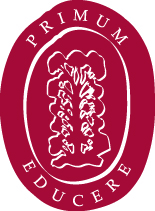 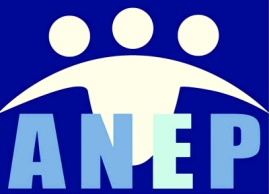 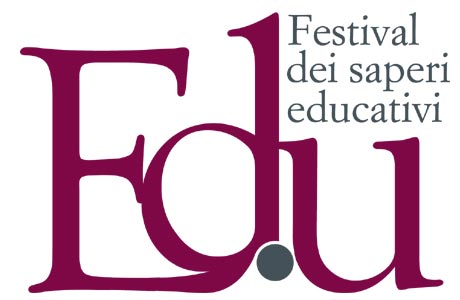 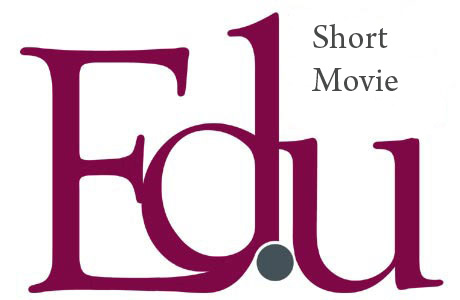 Regolamento1 ORGANIZZATORIL’EDU Short movie è organizzato dall’Istituto Progetto Uomo ( Istituto Superiore Universitario di Scienze Psicopedagogiche e Sociali e dall’ ANEP ( Associazione Nazionale Educatori Professionali ).2 REQUISITI DI PARTECIPAZIONEPossono partecipare autori italiani e non, senza limiti di età. La durata massima richiesta è di 12 minuti. Nel caso di cortometraggi in lingua straniera i lavori devono pervenire con sottotitoli in italiano. Ogni partecipante può proporre  una sola opera. Sono ammesse anche opere già presentate in altri concorsi. Le opere devono essere state realizzate dopo il 1° Gennaio 2013. La partecipazione all’EDU Short movie 2015 è gratuita. Le spese di spedizione sono interamente a carico dei partecipanti.3 PERIODO DI SVOLGIMENTOIl festival si terrà nelle giornate del 18 e 19 Giugno 2015 a Montefiascone (VT).4 TEMA DEL CONCORSOIl tema del concorso è “OSSERVARE PER EDUCARE”.5 ISCRIZIONE E INVIO DELLE OPEREPer la partecipazione al concorso è necessario inviare il seguente materiale:Scheda d’iscrizione, compilata in stampatello in tutte le sue parti.Liberatoria firmataRegolamento firmato.2 copie DVD PAL per l’opera iscritta al concorso.Una fotografia del regista in formato jpeg.Almeno tre foto di scena in formato jpeg.Il materiale dovrà essere inviato, in busta chiusa, entro e non oltre il 30 Maggio 2015 ( farà fede il timbro postale ), al seguente indirizzo:                ISTITUTO PROGETTO UOMO                 EDU SHORT MOVIE                Via Cardinal Salotti, 1 – 01027 MONTEFIASCONE (VT)Le opere inviate, non saranno restituite e resteranno negli archivi dell’Istituto Universitario.L’organizzazione non è responsabile per i danni o smarrimento delle opere inviate. 6 PRESELEZIONE E SELEZIONETutte le opere pervenute saranno preselezionate da una Giuria composta da professionisti del settore cinematografico.Le opere selezionate saranno pubblicate in un elenco visibile presso i siti internet dell’Istituto Progetto Uomo (www.istitutoprogettouomo.it), dell’ANEP (www.anep.it) e dell’Edu Festival (www.festivaledu.it). Gli autori selezionati per il concorso saranno contattati dalla direzione artistica del festival.7 PREMI CONCORSOLa Giuria assegnerà i seguenti premi:Miglior cortometraggio  (Euro 500,00)Miglior Regia (Targa)Migliore Fotografia (Targa)Miglior Montaggio (Targa)Migliore Musica Originale (Targa)Miglior Attore (Targa)8 NORME GENERALILa giuria potrà assegnare uno o più premi ed assegnare menzioni e premi speciali.La partecipazione al concorso, implica l’accettazione integrale del presente Regolamento.Per ulteriori informazioni scrivere a: edushortmovie@gmail.com o contattare il numero di telefono +39.347.5181515_______ ,________________                                                                                             Firma